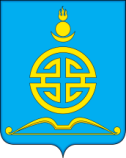 Р А С П О Р Я Ж Е Н И Е 09 апреля 2021 г.                                                                                № 275     О создании призывной комиссии городского округа «Поселок Агинское» и утверждении ее составаВ соответствии со статьями 26, 27 и 29 Федерального закона от 28 марта 1998 года № 53-ФЗ «О воинской обязанности и военной службе», Положением о призыве на военную службу граждан Российской Федерации, утвержденным постановлением Правительства Российской Федерации от 11 ноября 2006 года № 663, Инструкцией по подготовке и проведению мероприятий, связанных с призывом на военную службу граждан Российской Федерации, не пребывающих в запасе, утвержденной приказом Министра обороны Российской Федерации от 02 октября 2007 года № 400, учитывая представление военного комиссариата Забайкальского края от 05 марта 2021 года № 1/170, в соответствии с распоряжением Губернатора Забайкальского края от 31 марта 2021 года № 161-р, в связи с проведением призыва на военную службу весной 2021 года: Создать призывную комиссию городского округа «Поселок Агинское» и утвердить ее состав (прилагается); Настоящее распоряжение опубликовать в газете «Агинское сегодня+» и разместить на сайте городского округа «Поселок Агинское»; Контроль за исполнением настоящего распоряжения возложить на заместителя Главы городского округа «Поселок Агинское» - начальника Управления социальных и жилищных вопросов, Л.Ю.Скороход.Глава городского округа «Поселок Агинское» 	                 А.С. ДашинИсп. Цыренов Б.Ц. (3-53-84)Ознакомлены:Заместитель Главы ГО «Поселок Агинское» - начальник Управления социальных и жилищных вопросов                                                                        Л.Ю. СкороходПредседатель Комитета образования администрации ГО «Поселок Агинское»                                                        Е.Б. НимацыреноваУправляющий делами администрации ГО «Поселок Агинское»                                                                                         Б.Б. ДармаевПроверил:Юрист администрации ГО «Поселок Агинское»                                                     Ч.Ю. Элбыков                                                                                         Приложение                                                                                            к распоряжению администрации                                                                                             городского округа «Поселок Агинское»от «____» апреля 2021 г. №________СОСТАВпризывной комиссии городского округа «Поселок Агинское»Основной состав призывной комиссии городского округа «Поселок Агинское»Дашин А.С. – Глава городского округа «Поселок Агинское», председатель призывной комиссии;Батоев М.Г. – военный комиссар Агинского Бурятского округа Забайкальского края, заместитель председателя призывной комиссии;Батуева Б.Б. – фельдшер военного комиссариата (Агинского Бурятского округа Забайкальского края), секретарь комиссии;Дондоков С.Г. – заместитель главного врача ГАУЗ «Агинская окружная больница» по амбулаторно-поликлинической работе; врач, руководящий работой по медицинскому освидетельствованию граждан, подлежащих призыву на военную службу;Бадмадоржиев О.Б. – заместитель начальника полиции (по охране общественного порядка) Межмуниципального отдела Министерства внутренних дел Российской Федерации «Агинский»;Дамдинжапова С.З. – методист Комитета образования администрации городского округа «Поселок Агинское»;Батоцыренов Б.М. – начальник Агинского отдела  государственного казенного учреждения «Центр занятости населения Забайкальского края».Резервный состав призывной комиссии городского округа «Поселок Агинское»Скороход Л.Ю. – заместитель Главы городского округа «Поселок Агинское» по социальным вопросам, председатель призывной комиссии;Митупова Н.Л. – старший помощник начальника отделения (подготовки и призыва граждан на военную службу) военного комиссариата (Агинского Бурятского округа Забайкальского края), заместитель председателя призывной комиссии;Дугарцыренова С.Р. – старший помощник начальника отделения (подготовки и призыва граждан на военную службу) военного комиссариата (Агинского Бурятского округа Забайкальского края), секретарь комиссии;Батоболотова Б.Б. – заместитель главного врача ГАУЗ «Агинская окружная больница» по клинико-экспертной работе, врач, руководящий работой по медицинскому освидетельствованию граждан, подлежащих призыву на военную службу;Базарова Б.Н. – заместитель начальника отдела участковых уполномоченных полиции и по делам несовершеннолетних Межмуниципального отдела Министерства внутренних дел Российской Федерации «Агинский»;Жапова Д.П. – руководитель центра мониторинга и информационно-методического центра комитета образования администрации городского округа «Поселок Агинское»;Кулешова Н.П. – ведущий инспектор Агинского отдела государственного казенного учреждения «Краевой центр занятости населения» Забайкальского края;Табхаев А.Д. – член суда чести станичного казачьего общества» Агинская станица».________________________АДМИНИСТРАЦИЯГОРОДСКОГО ОКРУГА «ПОСЕЛОК АГИНСКОЕ»